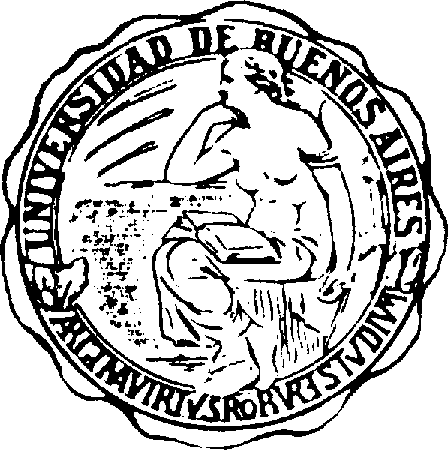 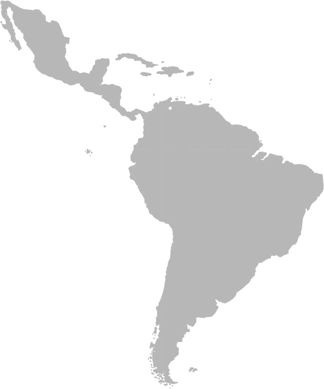 INTRODUCCIÓN:Durante las últimas décadas del siglo pasado, los distintos países latinoamericanos han llevado adelante procesos de transformación del modelo de desarrollo que se había constituido a partir de la crisis del treinta y con mayor fuerza después de la segunda posguerra. Dichas transformaciones no sólo tendieron a cambiar el modelo de desarrollo hacia adentro por otro más orientado al mercado externo, sino que implicaron cambios profundos en el conjunto de la sociedad.La conjunción de deuda externa, crisis fiscal del sector público, fuga de capitales, hiperinflación y recesión llevó a la Comisión Económica para América Latina a señalar a los años ochenta como una “década perdida”, en la que la gran mayoría de los países de la región mostraron un estancamiento económico evidente. Se produce también un deterioro sensible de la situación social en términos de incremento de la pobreza y pérdida de equilibrios en el mercado de trabajo, así como en una dificultad creciente del Estado para satisfacer las demandas más elementales en salud y educación. En este sentido, la crisis de la deuda abonó el terreno para poner en cuestión el modelo de desarrollo que había tenido América Latina hasta el momento.En este contexto, el paradigma neoliberal fue cobrando fuerza entre los distintos gobiernos, que buscaron implementar políticas de lo que dio en llamarse reformas estructurales. De todos modos, si bien la mayoría de estas reformas coincidieron, en buena medida, en sus diagnósticos, metas y justificaciones ideológicas, su aplicación, alcance y resultados distaron de ser los mismos en los diversos países de la región. Por lo tanto, orientaremos el debate a partir de las experiencias concretas de algunos casos nacionales, haciendo referencias al caso argentino, pero centrándonos especialmente en Chile, México y Uruguay, que muestran procesos singulares, con puntos en común, pero también diferencias significativas.La crisis y las transformaciones no pueden verse como meramente económicas, puesto que también afectaron a los actores colectivos, como partidos políticos y sindicatos, que sufrieron un desgaste y cambios significativos.En estos países también se han hecho presente movimientos sociales que combinan antiguas reivindicaciones con nuevas formas de acción colectiva, como los movimientos indígenas en México, Ecuador y Bolivia, los piqueteros en Argentina o los campesinos sin tierra en Brasil. Las transformaciones recientes, con la consiguiente declinación del peso de organizaciones e identidades políticas vinculadas al anterior modelo de desarrollo, contribuyó en cierta medida al surgimiento de nuevos actores y nuevas formas de representación.De cualquier manera, en los últimos años, nos encontramos con un marcado viraje que pone en cuestión lo que se llamó el “Consenso de Washington” y ha impulsado diferentes experiencias que buscan un rumbo alternativo. Desde el triunfo de Hugo Chávez en Venezuela se han ido sucediendo victorias electorales con propuestas alternativas que, a pesar de sus distintos orígenes, resaltan su voluntad de mancomunarse para explorar un nuevo camino, como son los casos de Lula Da Silva y Dilma Rousseff en Brasil, Néstor y Cristina Kirchner en Argentina, Tabaré Vázquez y José Mujica en Uruguay,Evo Morales en Bolivia, Rafael Correa en Ecuador, Fernando Lugo en Paraguay y Ollanta Humala en Perú, además de Daniel Ortega en Nicaragua y Mauricio Funes en El Salvador.OBJETIVOS:Es nuestra intención analizar los escenarios políticos latinoamericanos en la actualidad. Prestaremos particular atención a los procesos de cambio de los países de América Latina durante las últimas décadas, teniendo en cuenta las distintas configuraciones políticas que los posibilitaron o condicionaron en cada caso.Nos interesará, en particular, la experiencia de partidos y gobiernos que de una u otra manera son críticos al pensamiento neoliberal, deteniéndonos en los debates y dilemas en torno a su caracterización y a los desafíos que hoy deben enfrentar, relativos a sus posibilidades de incidir en la transformación de la situación de la región.Asimismo, nos enfocaremos en las especificidades del curso de los acontecimientos y las modalidades que han adquirido los cambios en los contextos particulares de cada país, sin desconocer los aspectos generales y convergencias que se despliegan en la región. Nuestro interés estará orientado a establecer la correlación de fuerzas que se constituye en cada escenario político, prestando atención a los conflictos y disputas entre fuerzas y proyectos divergentes. Para ello, nos detendremos en el análisis de los devenires actuales de Bolivia, Brasil, Chile, Colombia, México, Perú y Venezuela.METODOLOGÍA:La metodología de trabajo está centrada en la dinámica grupal, estimulando el debate y la confrontación de puntos de vista, por lo que se requiere la lectura previa de la bibliografía obligatoria para cada clase. La bibliografía, tanto para las clases prácticas como para la elaboración del trabajo final, será de búsqueda constante, ya sea de material que aporte la cátedra como de lo que encuentren los estudiantes. La asistencia es obligatoria (se requiere al menos el 75% de asistencia para aprobar la materia).FORMAS DE EVALUACIÓN:Las instancias de evaluación implicarán: 1) un parcial presencial; 2) un artículo comparativo entre, al menos, dos países de la región sobre un tema de interés de los estudiantes, que deberán producir durante el desarrollo del curso; y 3) la defensa oral de dicho artículo. Para promocionar la materia se requiere haber obtenido un mínimo de 7 (siete) de promedio entre las tres instancias de evaluación.PÁGINA WEB: http://politicalatinoamericana.sociales.uba.arLa bibliografía que aparece con un asterisco (*) puede descargarse desde la sección de Biblioteca de la página web de la materia. A través de la misma también se puede acceder a otros textos y enlaces relevantes sobre la realidad latinoamericana.CORREO ELECTRÓNICO: politicalatinoamericana@yahoo.com.arUNIDAD 1: ANTECEDENTES HISTÓRICOSConquista, colonia e independencia. Diferencias entre los dominios españoles y portugueses.Los sucesivos modelos de inserción de América Latina en la economía mundial (exportaciones primarias, sustitución de importaciones).Las experiencias de los llamados "populismos" y del "desarrollismo".La crisis e inflexión de los sesenta. La Revolución Cubana.Las experiencias de los gobiernos de Goulart y Allende.Los regímenes dictatoriales. Su legado sobre la cultura política: el peso del terror.Bibliografía obligatoriaTOER Mario, De Moctezuma a Chávez. Repensando la Historia de América Latina, Buenos Aires: Ediciones Cooperativas, 4ª edición, 2011.Bibliografía recomendadaANDERSON Perry, "Democracia y dictadura en América Latina en la década del '70", enCuadernos de Sociología Nº 2, Carrera de Sociología, Universidad de Buenos Aires, 1988. (*)ANGELL Alan, “La izquierda en América Latina desde 1920”, en Leslie Bethell [ed.], Historia de América Latina, Tomo 12, Madrid: Crítica, 1997. (*)ANSALDI Waldo y GIORDANO Verónica, América Latina. La construcción del orden, Buenos Aires: Paidós, 2012.ANSALDI Waldo (ed.), Tierra en llamas. América Latina en los años 1930, La Plata: Ediciones Al Margen, 2002.CASTAÑEDA Jorge, La utopía desarmada, Buenos Aires: Ariel, 1995.FALETTO Enzo, “La especificidad del Estado en América Latina”, en Revista de la CEPAL Nº 38, Santiago, 1990.HALPERIN DONGHI Tulio, Historia Contemporánea de América Latina, Madrid: Alianza Editorial, 13º edición, 1998.SKIDMORE Thomas y SMITH Peter, “Los cimientos coloniales (1492-década de 1880)” y “La transformación de la América Latina contemporánea (década de 1880-década de 1990), en Historia Contemporánea de América Latina, Barcelona: Crítica, 1996. (*)TOER Mario y MARTÍNEZ SAMECK Pablo (coords.), Las fuerzas alternativas de América Latina, Buenos Aires: Ediciones Cooperativas, 2006.TOER Mario, MARTINEZ SAMECK Pablo y DIEZ Juan, “Las miradas desde afuera a la izquierda latinoamericana: un desafío”, en Sociedad Nº 24, Buenos Aires, invierno de 2005. (*)UNIDAD 2: LAS TRANSFORMACIONES DEL ESCENARIO POLÍTICO LATINOAMERICANOLa crisis de la deuda y el fin del modelo de industrialización por sustitución de importaciones.Las políticas de reforma estructural en los diferentes países. Los cambios en los ejes de conflicto.Las caracterizaciones y debates en torno al actual ciclo político de izquierda.Los debates sobre el populismo y neopopulismo latinoamericano.Bibliografía obligatoriaGARCIA Marco Aurélio, “Nuevo gobiernos en América del Sur. Del destino a la construcción de un futuro”, en Nueva Sociedad Nº 217, Buenos Aires, septiembre-octubre de 2008. (*)LACLAU Ernesto, "Consideraciones sobre el populismo latinoamericano", en Cuadernos del CENDES, Año 23, Nº 62, Tercera Época, Caracas, mayo-agosto de 2006, pp. 115-120. (*)LOPEZ Andrés y DIAZ PEREZ José Luis, "Tristeza y melancolía del capitalismo”, en Realidad Económica Nº 92/93, Buenos Aires, 1990 (caps. 1 y 4). (*)PARAMIO Ludolfo, “Giro a la izquierda y retorno del populismo”, en Nueva Sociedad Nº 205, Buenos Aires, septiembre-octubre de 2006. (*)RAMIREZ GALLEGOS Franklin, “Mucho más que dos izquierdas”, en Nueva Sociedad Nº 205, Buenos Aires, septiembre-octubre de 2006. (*)TORRE Juan Carlos, El proceso político de las reformas económicas en América Latina, Paidós, Buenos Aires: Paidós, 1998 (Introducción y caps. 1 y 2). (*)Bibliografía recomendadaCASTRO Nils, Las izquierdas latinoamericanas en tiempos de crear, Buenos Aires: UNSAM, 2012.CAVAROZZI Marcelo y ABAL MEDINA Juan Manuel (coord.), El asedio a la política. Los partidos latinoamericanos en la era neoliberal, Rosario: Homo Sapiens Ediciones, 2002.CHERESKY Isidoro (comp.), Elecciones presidenciales y el giro político en América Latina, Buenos Aires: Manantial, 2007.DE LA TORRE Carlos, “Masa, pueblo y democracia: un balance crítico de los debates sobre el nuevo populismo”, en Revista de Ciencia Política Nº 1, vol. 23, Santiago, 2003. (*)FOLLARI Roberto, "El desafío a la hegemonía neoliberal en los nuevos procesos políticos latinoamericanos", en La alternativa neopopulista (El reto latinoamericano al republicanismo liberal), Rosario: HomoSapiens Ediciones, 2010. (*)GARRETON Manuel Antonio, “La transformación de la acción colectiva en América Latina”, enRevista de la CEPAL Nº 76, Santiago de Chile, abril de 2002. (*)LACLAU Ernesto, “La deriva populista y la centroizquierda latinoamericana”, en Nueva SociedadNº 205, Buenos Aires, 2006. (*)LANDER Edgardo, “Democracia, participación y ciudadanía”, ponencia presentada en XVIII Asamblea general de CLACSO, Buenos Aires, noviembre de 1997. (*)LECHNER Norbert, “Las condiciones de la gobernabilidad democrática en la América Latina de fin de siglo”, en Acto en conmemoración del 40 aniversario de la fundación de FLACSO, Buenos Aires, 1997. (*)MACKINNON Moira y PETRONE Mario, “Los complejos de la Cenicienta”, en Mackinnon y Petrone [eds.], Populismo y neopopulismo en América Latina. El problema de la Cenicienta, Buenos Aires: Eudeba, 1998. (*)NATANSON José, La nueva izquierda. Triunfos y derrotas de los gobiernos de Argentina, Brasil, Bolivia, Venezuela, Chile, Uruguay y Ecuador, Buenos Aires: Editorial Sudamericana, 2008.NOVARO Marcos, “Los populismos latinoamericanos transfigurados”, en Nueva Sociedad Nº 144, Caracas, 1996. (*)NUN José, “La democracia y la modernización, treinta años después”, en Desarrollo EconómicoN° 123, Buenos Aires, octubre-diciembre de 1991. (*)PALERMO Vicente, “Programas de ajuste y estrategias políticas: Las experiencias recientes de la Argentina y Bolivia”, en Desarrollo Económico Nº 119, vol. 30, Buenos Aires, octubre-diciembre de 1990.PEÑA Félix, "La integración del espacio sudamericano ¿La Unasur y el Mercosur pueden complementarse?", en Nueva Sociedad Nº 219, Buenos Aires, enero-febrero de 2009. (*)RODRIGUEZ GARAVITO César y BARRETT Patrick, “¿La utopía revivida? Introducción al estudio de la nueva izquierda latinoamericana”, en César Rodríguez Garavito, PAtrick Barrett y Daniel Chávez (eds.), La nueva izquierda en América Latina. Sus orígenes y trayectoria futura, Bogotá: Norma, 2005. (*)ROBERTS Kenneth, “El sistema de partidos y la transformación de la representación en la era neoliberal latinoamericana”, en Marcelo Cavarrozzi y Juan Manuel Abal Medina (comps.), El asedio a la política. Los partidos políticos latinoamericanos en la era neoliberal, Rosario: HomoSapiens Ediciones, 2002.SAINT-UPÉRY Marc, El sueño de Bolívar. Los desafíos de las izquierdas sudamericanas, Paidós, Barcelona, 2008.SMITH William, “Reestructuración neoliberal y escenarios políticos en América Latina”, en Nueva Sociedad Nº 126, Caracas, julio-agosto de 1993. (*)STEFANONI Pablo, “Estado de la democracia en Venezuela, Bolivia y Ecuador”, en OSAL, Año XII, Nº 30, CLACSO: Buenos Aires, noviembre de 2011. (*)VAZQUEZ Federico, DAMONI Emanuel y FLORES Emiliano, Integración o dependencia. Diez tesis sobre el presente de América Latina, Buenos Aires: Continente, 2012.VILAS Carlos, “¿Populismo reciclado o neoliberalismo a secas? El mito del ‘neopopulismo’ latinoamericano”, en Revista Venezolana de Economía y Ciencias Sociales Nº 3, Caracas, 2003. (*)UNIDAD 3: PERSPECTIVAS ACTUALESTransformaciones políticas y económicas de los últimos años, coyuntura, cambios y conflictos actuales: los casos de Bolivia, Brasil, Chile, Colombia, México, Perú, Uruguay y Venezuela.BOLIVIA:GARCIA LINERA Álvaro, “La construcción del Estado”, en Umbrales, Nº 10, Buenos Aires, julio  de 2010. (*)GARCIA LINERA Álvaro, “De las transnacionales al Estado y del Estado a la sociedad productiva”, entrevista de Mario Toer y Federico Montero, en Página/12, Buenos Aires, 16 de enero de 2012. (*)ROSSELL ARCE Pablo, “2011, ¿el parteaguas del evismo? Bolivia después del conflicto del Tipnis”, en Nueva Sociedad Nº 237, Buenos Aires, enero-febrero de 2012. (*)BRASIL:POMAR Valter, “Brasil 2011-2014: dos proyectos en disputa”, en Temas Nº 67, julio-septiembre de 2011. (*)SINGER André, “Raízes sociais e ideológicas do lulismo”, en Novos Estudos Nº 85, noviembre de 2009. (*)SADER Emir, “El enigma Lula. La difícil caracterización de su gobierno”, en Metapolítica, Nº 65, México, 2009. (*)CHILE:CASAS Juan, “La modernización”, en Nuevos políticos y nuevas políticas en América Latina, Buenos Aires: Editorial Atlántida, 1991. (*)MOULIAN Tomás, “El páramo del ciudadano”, en Chile Actual. Anatomía de un mito, Santiago: Arcis - LOM, 1997. (*)TIRONI Eugenio, El régimen autoritario, Santiago: Dolmen, 1997 (selección).VERGARA Pilar, “Las transformaciones del Estado chileno bajo el régimen militar”, en Revista Mexicana de Sociología Nº 2, México, abril-junio de 1982. (*)COLOMBIA:PECAUT Daniel, “Presente, pasado y futuro de la violencia en Colombia”, en Desarrollo Económico N° 144, Buenos Aires, enero-marzo de 1997.VARGAS VELASQUEZ Alejo, “El sistema político colombiano al inicio del gobierno de Santos”, enNueva Sociedad Nº 231, Buenos Aires, enero-febrero de 2011. (*)MÉXICO:CENTENO Miguel Ángel, “La revolución salinista. La crisis de la tecnocracia en México”, enNueva Sociedad N° 152, Caracas, noviembre-diciembre de 1997. (*)FIGUEROA IBARRA Carlos, “México: cuando ‘la democracia nos mata’, crónica de un fraude anunciado”, en Sin Permiso,HEREDIA Blanca, “La transición al mercado en México: desempeño económico e instituciones políticas”, en CAVAROZZI Marcelo [coord.], México en el desfiladero: los años de Salinas, México: Juan Pablos Editor/FLACSO, 1997. (*)ZERMEÑO Sergio, La sociedad derrotada. El desorden mexicano del fin de siglo, México: Siglo Veintiuno Editores, 3ª edición, 2001. (*)PERÚ:GARCIA MONTERO Mercedes, “La década de Fujimori: Ascenso, mantenimiento y caída de un líder antipolítico”, en América Latina Hoy, Nº 28, Salamanca, 2001. (*)GOMEZ LEYTON Juan Carlos, “Elecciones presidencial peruana: ¿Ganó la izquierda?”, entrevista de Misael Sánchez Echeverría en Revista Encrucijada Americana, Año 4, N° 2, Lima, 2011. (*)URUGUAY:CANZANI Agustín, “Un país suavemente ondulado. Resultados y desafíos de las elecciones uruguayas de 2009”, en Nueva Sociedad Nº 225, Buenos Aires, enero-febrero de 2010. (*)LANZARO Jorge, “Uruguay: alternativas de un presidencialismo pluralista”, en LANZARO Jorge (comp.), Tipos de presidencialismo y coaliciones políticas en América Latina, Buenos Aires: CLACSO, 2001. (*)RUIZ VALERIO José, “Reformas estructurales y coaliciones presidenciales: el caso de Uruguay”, en IX Congreso Internacional del CLAD sobre la Reforma del Estado y de la Administración Pública, Madrid, 2 al 5 de noviembre de 2004. (*)VENEZUELA:LANDER Edgardo, “Izquierda y populismo: alternativas al neoliberalismo en Venezuela”,  en César Rodríguez Garavito, Patrick Barrett y Daniel Chávez (eds.), La nueva izquierda en América Latina. Sus orígenes y trayectoria futura, Bogotá: Norma, 2005. (*)ROMERO Juan Eduardo, “Militarismo, democracia y conflicto político en la Venezuela de Hugo Chávez”, en Sincronía, Guadalajara: Universidad de Guadalajara, otoño de 2002. (*)BIBLIOGRAFÍA RECOMENDADA POR PAÍSES: BOLIVIA:DE LA FUENTE Manuel, “Del reino del neoliberalismo a la insurgencia de los indígenas y campesinos. La posibilidad de construir una nueva Bolivia”, en OSAL, Buenos Aires,: CLACSO, septiembre de 2002. (*)FORNILLO Bruno, "Encrucijadas del cogobierno en la Bolivia actual", en OSAL, Año VIII, Nº 22, Buenos Aires: CLACSO, septiembre de 2007. (*)GARCIA LINERA Álvaro, Las tensiones creativas de la revolución. La quinta fase del proceso de cambio, La Paz: Vicepresidencia del Estado Plurinacional, 2011.GARCIA LINERA Álvaro, “La estructura de los movimientos sociales”, en La potencia plebeya. Acción colectiva e identidades indígenas, obreras y populares en Bolivia, Buenos Aires: Prometeo/CLACSO, 2008. (*)GARCIA LINERA Álvaro, “Las reformas pactadas”, entrevista de José Natanson, en Nueva Sociedad Nº 209, Buenos Aires, mayo-junio de 2007. (*)MAYORGA René Antonio, “Presidencialismo parlamentarizado y coaliciones políticas en Bolivia”, en LANZARO Jorge (comp.), Tipos de presidencialismo y coaliciones políticas en América Latina, Buenos Aires: CLACSO, 2001. (*)SALERNO Nicolás, “Las vinculaciones del campo popular boliviano con la izquierda, el indigenismo y el nacionalismo”, ponencia presentada en VIII Congreso Nacional de Ciencia Política, Buenos Aires, 2007. (*)STEFANONI Pablo, “Bolivia después de las elecciones ¿a dónde va el evismo?”, en Nueva Sociedad Nº 225, Buenos Aires, 2010. (*)SVAMPA Maristella, “El ‘laboratorio bolivia’: cambios, tensiones y ambivalencias del gobierno de Evo Morales”, en Mariestella Svampa, Pablo Stefanoni y Bruno Fornillo (comps.), Debatir Bolivia, Buenos Aires: Editorial Taurus, 2010. (*)TAPIA Luis, “Estructuras de rebelión”, en Política salvaje, La Paz: CLACSO/Muela del Diablo, 2008. (*)VARGAS Humberto y CÓRDOVA Eduardo, “Bolivia: un país de re-configuraciones por  una cultura de pactos políticos y de conflicto”, en José Seoane (comp.), Movimientos sociales y conflictos en América Latina, Buenos Aires: CLACSO, 2003. (*)ZEGADA María Teresa, “Elementos para pensar la reconfiguración del campo político boliviano”,en Crítica y emancipación Nº 3, primer semestre 2010. (*)ZUAZO Moira, “¿Los movimientos sociales en el poder? El gobierno del MAS en Bolivia”, enNueva Sociedad Nº 227, Buenos Aires, mayo-junio 2010. (*)BRASIL:AVRITZER Leonardo, “El ascenso del Partido de los Trabajadores en Brasil: La democracia y la distribución participativas como alternativas al neoliberalismo”, en César Rodríguez Garavito, Patrick Barrett y Daniel Chávez (eds.), La nueva izquierda en América Latina. Sus orígenes y trayectoria futura, Bogotá: Norma, 2005.DEVOTO Fernando y FAUSTO Boris, Argentina-Brasil. 1850-2000. Un ensayo de historia comparada, Buenos Aires: Editorial Sudamericana, 2002.ECHEGARAY Fabián, “Elecciones en Brasil: hacia un sistema político moderno y securalizado”, en Nueva Sociedad Nº 206, Buenos Aires, noviembre-diciembre de 2006. (*)GALVÃO Andréia, BOITO Armando y MARCELINO Paula, “Brasil: movimento sindical e popular na década de dois mil”, en Massimo Modonesi y Julián Rebon (comps.), Una década en movimiento. Luchas populares en América Latina en el amanecer del siglo XXI, Buenos Aires: CLACSO, 2011. (*)HIRST Mónica, “Los desafíos de la política sudamericana de Brasil”, en Nueva Sociedad Nº 205, Buenos Aires, septiembre-octubre de 2006. (*)MENEGUELLO Rachel, "El impacto de la democratización del Estado en el desarrollo de los partidos brasileños (1985-1998)", en Marcelo Cavarozzi y Juan Manuel Abal Medina (comps.), El asedio de la política. Los partidos latinoamericanos en la era neoliberal, Rosario: Homo Sapiens Ediciones, 2002.PALERMO Vicente (comp.), Política brasileña contemporánea. De Collor a Lula en años de transformación, Buenos Aires: Siglo XXI Editores, 2003.PANIZZA, Francisco, "Política y economía de Brasil contemporáneo", en Vicente Palermo (comp.), Política brasileña contemporánea. De Collor a Lula años de transformación, Buenos Aires: Siglo XXI Editores, 2003.ROMERO Ricardo, “Las cuatro estaciones del PT. El rol histórico del Partido dos Trabalhadores en Brasil”, en Mario Toer y Pablo Martínez Sameck (dir.), Alternativas en América Latina. Los dilemas de la izquierda en el siglo XXI, Buenos Aires: Ediciones Cooperativas, 2006. (*)SAINT-UPÉRY Marc, "Calvario y resurrección de Lula da Silva", en El sueño de Bolívar. El desafío de las izquierdas sudamericanas, Barcelona: Paidós, 2008.SALLUM JR Brasilio, "Metamorfoses do Estado brasileiro no final do século XX", en Revista Brasileira de Ciencias Sociais, vol. 18, Nº 52, San Pablo, junio de 2003. (*)SANTOS, Raimundo, “La crisis en Brasil: izquierda y política en tiempos recientes”, en Nueva Sociedad Nº 200, Buenos Aires, enero-febrero de 2006. (*)SANTOS, Raimundo, “Lula y el Movimiento de los Sin Tierra. En la hora de la política”, en Nueva Sociedad Nº 187, Caracas, septiembre-octubre de 2003. (*)SINGER, André, “A segunda alma do Partido dos Trabalhadores”, en Novos estudos Nº 88, noviembre de 2010. (*)CHILE:DE LA CUADRA Fernando, “Conflicto mapuche: génesis, actores y perspectivas”, en OSAL, Nº 5, Buenos Aires: CLACSO, septiembre de 2001. (*)GARRETON Manuel Antonio, "Reflexiones en torno a la(s) izquierda(s) chilena(s) y el proyecto de país", en Nueva Sociedad N° 197, Caracas, mayo-junio de 2005. (*)HUNEEUS Carlos, “La derrota de la Concertación y la alternancia de gobierno en Chile”, en ARINº 23, Madrid, 2010. (*)HUNEEUS Carlos, “Elecciones y partidos en el multipartidismo con política de coaliciones. Las elecciones presidenciales y parlamentarias de 2005 en Chile”, en Isidoro Cheresky (comp.), Elecciones presidenciales y giro político en América Latina, Buenos Aires: Manantial, 2007.IZQUIERDO José y NAVIA Patricio, "Cambio y continuidad en la elección de Bachelet", enAmérica Latina Hoy Nº 46, Salamanca, 2009. (*)PAIRICAN PADILLA Fernando y ÁLVAREZ VALLEJOS Rolando, “La nueva guerra de Arauco: la Coordinadora Arauco-Malleco y los nuevos movimientos de resistencia mapuche en el Chile de la Concertación”, en Massimo Modonesi y Julián Rebon (comps.), Una década en movimiento. Luchas populares en América Latina en el amanecer del siglo XXI, Buenos Aires: CLACSO, 2011. (*)ROSSI Alejandro, “Chile, una historia de rupturas y continuidades”, artículo elaborado para el seminario Los frentes de centro-izquierda en el Cono Sur, Carrera de Ciencia Política, Universidad de Buenos Aires, noviembre de 1998. (*)TOER Mario, La vía chilena. Un balance necesario, Buenos Aires: Editorial Tiempo Contemporáneo, 1974.COLOMBIA:DAVILA Andrés, “Gobernabilidad democrática en Colombia: excesos y déficit desde el Frente Nacional”, en LABASTIDA Julio y otros: Transición democrática y gobernabilidad. México y América Latina, México: FLACSO, 2000.GALINDO HERNÁNDEZ Carolina, “Neopopulismo en Colombia: el caso del gobierno de Álvaro Uribe Vélez”, en Íconos Nº 27, Quito, enero de 2007. (*)GONZÁLEZ Fernán, “¿Colapso parcial o presencia diferenciada del Estado en Colombia? Una mirada desde la historia”, en Colombia Internacional Nº 58, Bogotá, julio-diciembre de 2003. (*)JARAMILLO SALGADO Diego, “Paz en Colombia: entre los fusiles y la institucionalidad”, enMemoria N° 107, México, enero de 1998. (*)LEMOINE Maurice, “La guerra en Colombia: una nación, dos Estados”, en Le Monde Diplomatique N° 12, Edición Cono Sur, junio de 2000.RODRIGUEZ GARAVITO César, “La nueva izquierda colombiana: orígenes, características y perspectivas”, en César Rodríguez Garavito, Patrick Barrett y Daniel Chávez (eds.), La nueva izquierda en América Latina. Sus orígenes y trayectoria futura, Bogotá: Norma, 2005. (*)SÁNCHEZ ROMÁN José Antonio, “La política de seguridad democrática de Álvaro Uribe y el conflicto armado en la región andina”, Centro de Investigación para la Paz (CIP-FUHEM), mayo de 2006. (*)ECUADOR:BOTERO VILLEGAS, Luis, “Estado, cuestión agraria y movilización india en Ecuador. Los desafíos de la democracia”, en Nueva Sociedad N° 153, Caracas, enero-febrero, 1998. (*)BRUGUETE CAL Y MAYOR, Araceli, “Ecuador 2000. La primera rebelión indígena del tercer milenio”, en Memoria N° 133, México, marzo de 2000. (*)CUEVA, Agustín, “El velasquismo: ensayo de interpretación”, en Entre la ira y la esperanza y otros ensayos de crítica latinoamericana, Buenos Aires: CLACSO/Prometeo, 2007. (*)OSPINA PERALTA, Pablo, “Ecuador: entresijos de una encrucijada”, en Nueva Sociedad Nº 213, Buenos Aires, enero-febrero de 2008. (*)PACHANO, Simón, “El sistema de partidos en Ecuador: ¿cambio o colapso?”, en Isidoro Cheresky (comp.), Elecciones presidenciales y giro político en América Latina, Manantial, Buenos Aires, 2007.RAMÍREZ GALLEGOS Franklin y MINTEGUIAGA Analía, “El nuevo tiempo del Estado. La política posneoliberal del correísmo”, en OSAL Nº 22, vol. VIII, Buenos Aires: CLACSO, septiembre de 2007. (*)SAINT-UPÉRY Marc, “El movimiento indígena ecuatoriano y la política de reconocimiento”, enÍconos Nº 10, Quito: FLACSO, abril de 2001. (*)UNDA Mario, “Reconocimiento y negación. La azarosa relación entre el gobierno de Correa y los movimientos sociales”, en Revista R, Año 3, Nº 8, Quito, abril-julio de 2011. (*)MÉXICO:ÁLVAREZ BEJÁR Alejandro, “La izquierda mexicana ante los desafíos presentes y futuros”, enMemoria Nº 159, México, mayo de 2005. (*)AZIZ NASSIF Alberto, “El retorno del conflicto. Elecciones y polarización política en México”, enDesacatos Nº 24, México, mayo-agosto de 2007. (*)BARTRA Roger, "¿Una especie en extinción? La izquierda mexicana tras la derrota", en Nueva Sociedad Nº 211, Buenos Aires, septiembre-octubre de 2007. (*)COVARRUBIAS Israel, “El PRI como orilla de la democracia. Después de las elecciones de 2010 en México”, en Nueva Sociedad Nº 230, Buenos Aires, noviembre-diciembre de 2010. (*)DIEZ Juan, "Dilemas y desafíos de la nueva fase del movimiento zapatista", en Intersticios Nº 1, vol. 3, Murcia, enero de 2009. (*)GOMEZ TAGLE Silvia, “Las elecciones del 2 de julio en la consolidación del pluralismo político: México 2006”, en Isidoro Cheresky (comp.), Elecciones presidenciales y giro político en América Latina, Buenos Aires: Manantial, 2007.MODONESI Massimo, OLIVER Lucio, MUNGUÍA GALEANA Fernando y LÓPEZ DE LA VEGA Mariana, “México 2000-2009: una década de resistencia popular”, en Massimo Modonesi y Julián Rebon (comps.), Una década en movimiento. Luchas populares en América Latina en el amanecer del siglo XXI, Buenos Aires: CLACSO, 2011. (*)PINEDA Enrique, “Tres bifurcaciones para entender el zapatismo”, en Revista Contracultural, Buenos Aires, julio de 2005. (*)REYES DEL CAMPILLO Juan, “Elecciones locales 2010 y cambio de escenario político”, en El Cotidiano Nº 165, México, enero-febrero de 2011. (*)VAN DER HAAR Gemma, “El movimiento zapatista en Chiapas: dimensiones de su lucha”, enLabourAgain, Ámsterdam: IISH, julio de 2005. (*)PARAGUAY:LACHI Marcello, “El debate ideológico en la era Lugo”, en Observatorio Latinoamericano Nº 2 “Dossier Paraguay”, Buenos Aires: IEALC, 2010. (*)LÓPEZ Magdalena, “La democracia en Paraguay. Un breve repaso sobre los partidos políticos tradicionales, el sistema electoral y el triunfo de Fernando Lugo Méndez”, en Enfoques, Vol. VIII, Nº 13, 2010.MORA Carlos, “Participación y organización campesina en Paraguay”, en Humbert Grammont (comp.), La construcción de la democracia en el campo latinoamericano, Buenos Aires: CLACSO, , marzo de 2006. (*)SOLER Lorena, “¿Viejas estructuras para nuevos actores? Transformaciones del orden político y la democracia en Paraguay (1989-2008)”, en Controversias y Concurrencias Latinoamericanas, Año 1, Nº 2, septiembre de 2009. (*)PERÚ:ARIAS QUINCOT César, “El retorno de Alan García”, en Nueva Sociedad Nº 205, Buenos Aires, septiembre-octubre de 2006. (*)GARCIA MONTERO Mercedes, “La década de Fujimori: ascenso, mantenimiento y caída de un líder antipolítico”, en América Latina Hoy Nº 28, Salamanca, 2001. (*)GUERRA GARCIA Francisco, “Representación política y crisis de los partidos en el Perú de los ‘90”, publicado en Sala de Lectura Virtual de CLACSO, mayo de 1996. (*)MONEREO PÉREZ Manuel, “Perú, ¿línea de fractura en América Latina?”, en El Viejo Topo Nº 268, mayo de 2010. (*)POOLE Deborah y RENIQUE Gerardo, “Movimiento popular, transición democrática y la caída de Fujimori”, en Memoria Nº 147, México, mayo de 2001. (*)ROBERTS Kenneth, “El neoliberalismo y la transformación del populismo en América Latina. El caso peruano”, en Moira Mackinnon y Mario Petrone (comps.), Populismo y neopopulismo en América Latina: el problema de la Cenicienta, Buenos Aires: Eudeba, 1998.TANAKA Martin, “Los partidos políticos en el fujimorismo y los retos de su reconstrucción”, en CAVAROZZI Marcelo y ABAL MEDINA Juan Manuel [comps.], El asedio a la política. Los partidos latinoamericanos en la era neoliberal, Rosario: HomoSapiens Ediciones, 2002.ZELAYARAN Yuri, “La encrucijada de Humala: el escenario electoral y el nuevo gobierno del Perú”, en Revista Andina de Estudios Políticos, Vol. 1, Nº 6, Lima, junio de 2011.(*)URUGUAY:AROCENA Rodrigo, "Uruguay en la nueva ola de las izquierdas latinoamericanas", en Nueva Sociedad Nº 197, Caracas, mayo-junio de 2005. (*)CHAVEZ Daniel, “Del Frente Amplio a la Nueva Mayoría: La izquierda uruguaya ante la perspectiva de gobierno”, en César Rodríguez Garavito, Patrick Barrett y Daniel Chavez (eds.), La nueva izquierda en América Latina. Sus orígenes y trayectoria futura, Bogotá: Norma, 2005.GARCÉ Adolfo, “Uruguay 2009: De Tabaré Vázquez a José Mujica”, en Revista de Ciencia Política, Vol. 30, Nº 2, Santiago, 2010. (*)GARCÉ Adolfo, “De guerrilleros a gobernantes: El proceso de adaptación del MLN-Tupamaros a la legalidad y a la competencia electoral en Uruguay (1985-2009)”, ponencia presentada en XIV Encuentro de Latinoamericanistas Españoles, Santiago de Compostela, 2010. (*)LISSIDINI Alicia, “Una mirada crítica a la democracia directa: el origen y las prácticas de los plebiscitos en Uruguay”, en Perfiles Latinoamericanos Nº 12, vol. 7, México: FLACSO, junio de 1998. (*)LISSIDINI Alicia, “Uruguay y la centralidad de la política”, en Marcelo Cavarozzi y Juan Manuel Abal Medina (comps.), El asedio a la política. Los partidos latinoamericanos en la era neoliberal, Rosario: Homo Sapiens Ediciones, 2002.MOREIRA Carlos, “Una mirada a la democracia uruguaya. Reforma del Estado y delegación legislativa”, ponencia presentada en V Congreso Nacional de Ciencia Política, Río Cuarto, 14 al 17 de noviembre de 2001. (*)VENEZUELA:CORRALES Javier, “El Presidente y su gente. Cooperación y conflicto entre los ámbitos técnicos y políticos en Venezuela, 1989-1993”, en Nueva Sociedad Nº 152, Caracas, noviembre-diciembre de 1997. (*)ELLNER Steve, "Las estrategias 'desde arriba' y 'desde abajo' del movimiento de Hugo Chávez", en Cuadernos del Cendes, vol. 23, Nº 62, Caracas, mayo de 2006. (*)JACOME Francine, “Los militares en Venezuela: ¿ruptura o continuidad del pacto tácito?”, enRevista Venezolana de Economía y Ciencias Sociales N° 2-3, abril-septiembre de 1998.LANDER Edgardo, “Venezuela: ¿Radicalizar el proceso?”, en Memoria Nº 250, México: CEMOS, febrero-marzo de 2011. (*)LANDER Luis, “La insurrección de los gerentes: PDVSA y el gobierno de Chávez”, en Revista Venezolana de Economía y Ciencias Sociales, Nº 2, vol. 10, Caracas, mayo-agosto de 2004. (*)MARIÑEZ NAVARRO Freddy, “Reformas estructurales, pactos y cambio político: el caso de Venezuela”, en IX Congreso Internacional del CLAD sobre la Reforma del Estado y de la Administración Pública, Madrid, 2 al 5 de noviembre de 2004. (*)PETKOFF Teodoro, “Las dos izquierdas”, en Nueva Sociedad Nº 197, Caracas, mayo-junio de 2005. (*)RAMOS JIMÉNEZ Alfredo, “Partidos y sistemas de partidos en Venezuela”, en Marcelo Cavarozzi y Juan Abal Medina (h) (comps.), El asedio a la política. Los partidos latinoamericanos en la era neoliberal, Homo Sapiens Ediciones, Rosario, 2002. (*)ROMERO Juan, PINTO Carlos y FERRER Eduvio, “Venezuela: de la coyuntura de quiebre constitucional a la consolidación del gobierno de Chávez (2002-2004)”, en Utopía y Praxis Latinoamericana Nº 28, vol. 10, marzo de 2005. (*)TOER Mario, “Las dos mitades del electorado. Una singular visión de Venezuela”, en Ciencias Sociales Nº 57, Revista de la Facultad de Ciencias Sociales, UBA, noviembre de 2004. (*)La bibliografía que aparece con un asterisco (*) puede descargarse desde la página web de la  materia: http//politicalatinoamericana.sociales.uba.arUniversidad de Buenos AiresCarrera de Ciencia PolíticaFacultad de Ciencias SocialesCiclo Académico 2018